Dzień IV. Pracowite owady.Mrówka i słoń- zabawa dydaktyczna; porównywanie wielkości: duży i mały.Słońce świeci, pada deszcz - zabawa poranna. Na hasło słońce świeci dziecko chodzi po pokoju, hasło: pada deszcz, podnosi książkę, kartkę papieru lub gazetę i trzyma ją nad głową, jak parasol.Poszukiwacze - zajęcia dydaktyczne. Oglądanie owadów, zapoznanie dzieci z owadami tj: biedronka, motyl, pająk, pszczoła, mucha, żuk. Kształtowanie umiejętności dostrzegania różnic między owadami, kształcenie postawy proekologicznej. 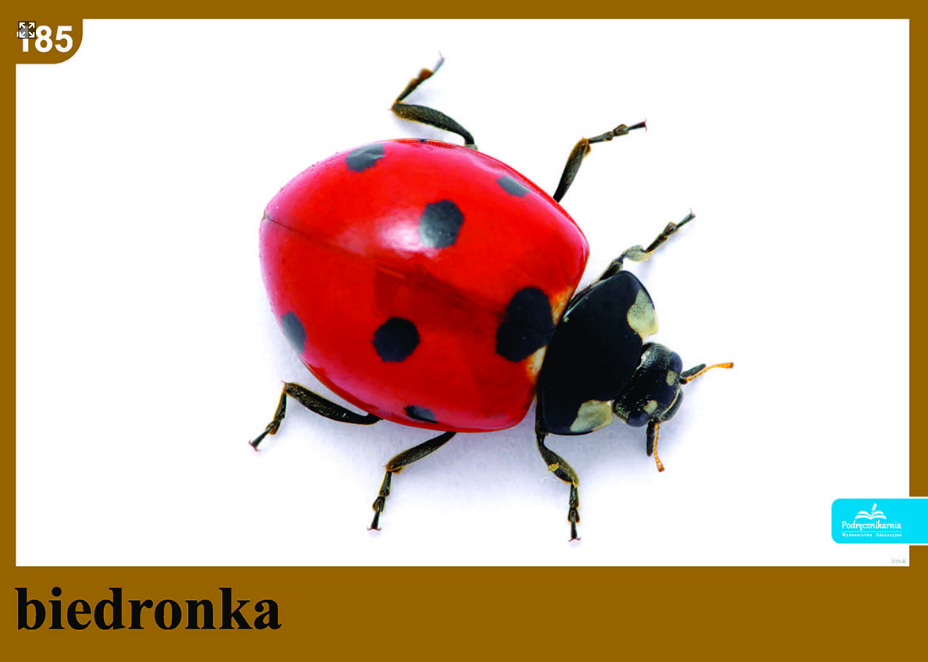 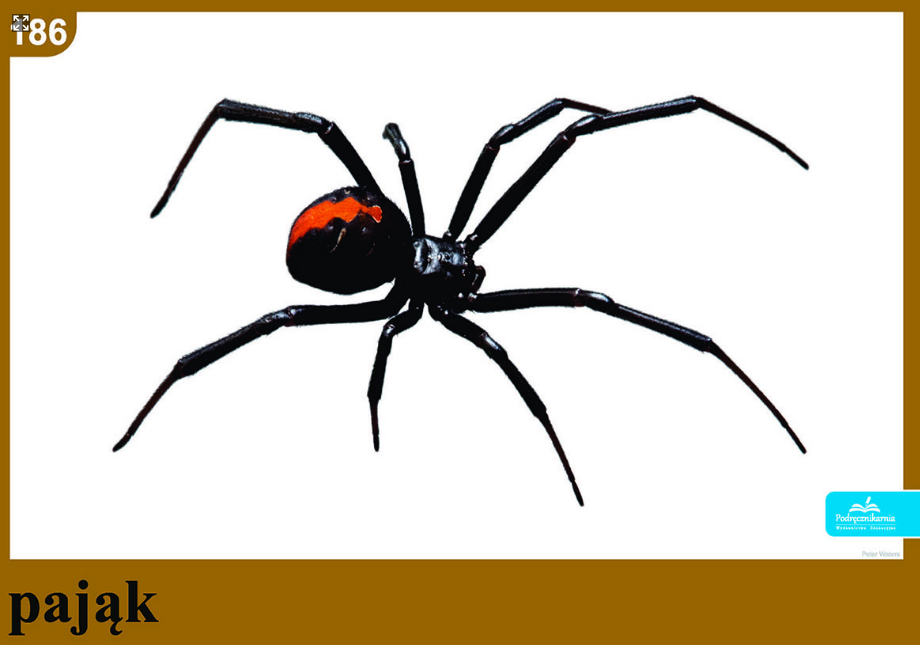 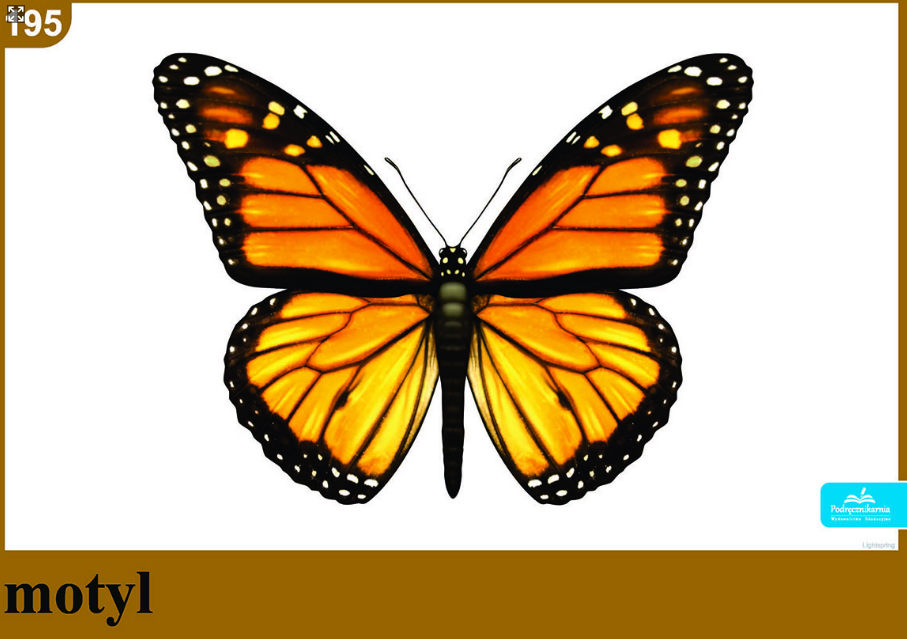 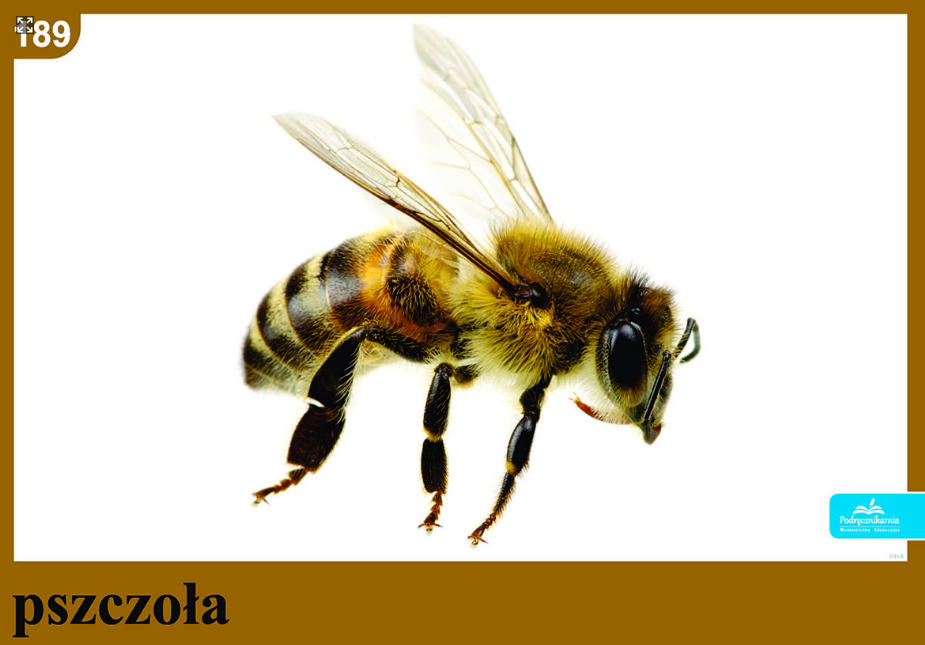 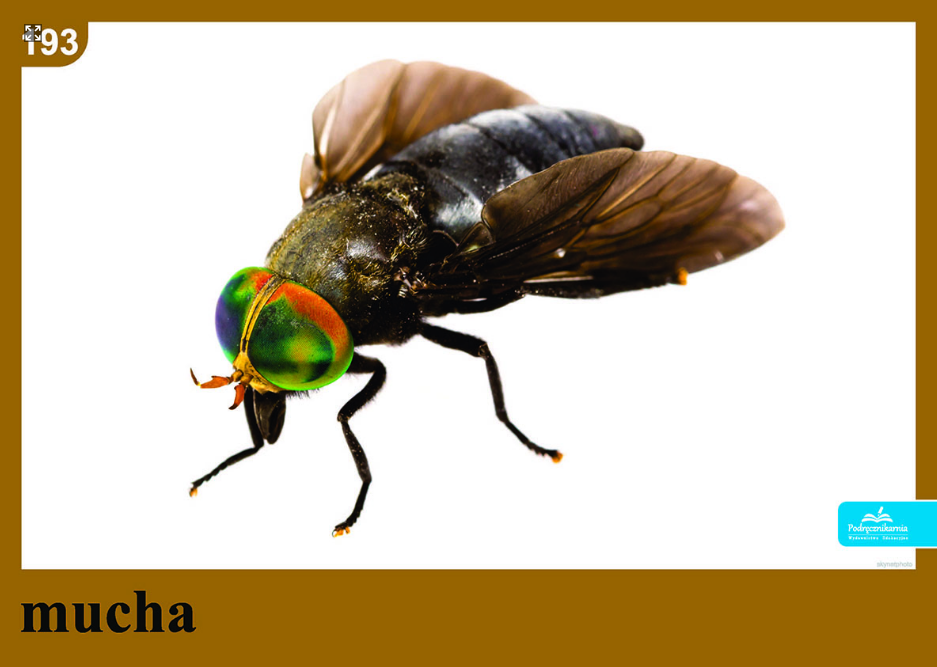 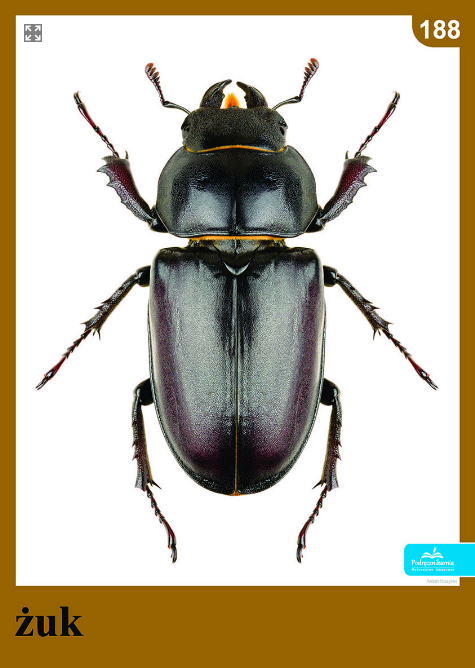 Wyścigi mrówek -  zabawa ruchowa. Dziecko wraz z rodzicem  pokonuje dystans małymi kroczkami, tak aby pięta dotykała palce. 